(25 сентября- 1 октября 2023)Куба ищет выход для сложной ситуации с топливом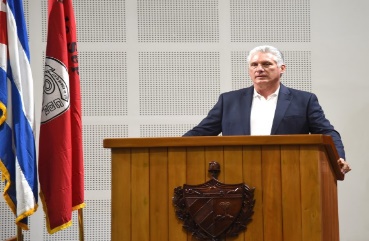 Гавана, 29 сентября. Президент Кубы Мигель Диас-Канель заявил сегодня, что страна принимает ряд мер для смягчения последствий нехватки топлива.В заключительном слове на 10-м Конгрессе Комитетов защиты революции, крупнейшей массовой организации Кубы, президент подчеркнул, что циркулирующие слухи о полном отсутствии топлива на острове являются ложными.Диас-Канель заверил, что «с величайшей прозрачностью и традиционной приверженностью истине, которая характеризовала Революцию с самого начала, люди были проинформированы обо всем, что руководство Коммунистической партии Кубы и правительство делают для решения проблем, когда страна и мир в целом страдают из-за многочисленных кризисов».Он напомнил, что накануне министры экономики Алехандро Хиль и министры энергетики и горнодобывающей промышленности Висенте де ла О Леви разъяснили кубинскому населению текущую сложную ситуацию, которую страна переживает с поставками.Глава государства пояснил, что нынешний сценарий обусловлен низкой доступностью иностранной валюты, вызванной, главным образом, ужесточением блокады, введенной США, и неспособностью выполнить обязательства дружественных стран-поставщиков топлива, в том числе из-за применения принудительных мер.Сообщил, что с прошлой недели был принят комплекс мер по смягчению последствий, которые уже наблюдались в провинциях карибской страны.Отметил, что нынешний контекст не отрицает того, что стратегия по достижению стабильности национальной электроэнергетической системы в кратчайшие сроки продолжает реализовываться, что дало удовлетворительные результаты на летнем этапе.Пояснил, что плановые ремонты и техническое обслуживание теплоэлектростанций и электростанций распределенной генерации в стране будут продолжены, «но на этот раз это связано с тем, что у нас мало возможностей для восполнения дефицита топлива».Такие проблемы, отметил он, окажут воздействие на производство продуктов питания, функционирование основных видов экономической деятельности и услуг, таких как транспорт и водоснабжение.Однако, подчеркнул президент Кубы, «все это проанализировано, мы подходим к ним творчески, с решимостью, смелостью, оптимизмом и с кубинской уверенностью, потому что здесь никто не сдается».Комитеты защиты революции закрыли свой 10-й Конгресс в эту пятницу в столичном Дворце съездов, сосредоточив внимание на возрождении организации и с целью адаптации к новым временам. (Пренса Латина)Долой блокаду Кубы, требуют в городах США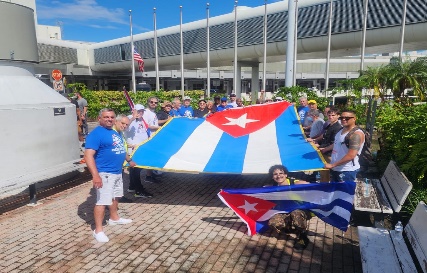 Вашингтон.  Куба - это любовь, - прозвучало сегодня в голосах групп эмигрантов и сторонников, которые из города Майами выступают за снятие блокады США с острова.Несмотря на временами сильный дождь, участники собрались в международном аэропорту Майами с плакатами, на которых было написано: «Исключить Кубу из списка спонсоров терроризма», «Мосты любви», «Долой блокаду».«И снова в Майами семя любви восторжествовало над ненавистью», — сказал кубинец Роберто Йис агентству «Пренса Латина».«Те из нас, кто любит и понимает, находятся на правильной стороне истории», — сказал агентству новостей Йис, житель этого города на юге Флориды.Перед лицом преследований и провокаций американцы кубинского происхождения, американские друзья и просто люди доброй воли присоединились к этой инициативе, потому что «речь идет не о том, быть правыми или левыми», выразил он тогда.Со своей стороны, на своей странице в социальной сети Facebook активист Карлос Лазо заявил, что американцы кубинского происхождения и американцы собрались «независимо от дождя, несмотря на гром, отвергая ненависть, навязывая любовь».То же самое произошло в эту субботу в Калифорнии, где более 30 активистов солидарности с Кубой держали плакаты на оживленном фермерском рынке и перед знаменитым театром Гранд-Лейк в Окленде.По словам фотожурналиста Билла Хаквелла, многие машины сигналили, проезжая мимо, а прохожие восприимчиво относились к распространяемой нами литературе, призывающей к исключению Кубы из списка государств-спонсоров терроризма, прекращению блокады и закрытию нелегальных американских учреждений — базы на оккупированной кубинской территории в Гуантанамо.Другие акции также прошли на прошлой неделе в Чикаго (Иллинойс) и в городах Миннесоты, а 13-15 октября в Бостоне (Массачусетс) готовится ежегодное собрание Национальной сети солидарности с Кубой.Незадолго до ухода с поста в январе 2021 года тогдашний президент Дональд Трамп вновь включил Кубу в список государств-спонсоров терроризма, из которого она была исключена в 2015 году правительством Барака Обамы (2009-2017).Трамп принял политику максимального давления на Кубу, от которой до сих пор не дистанцировался его преемник от Демократической партии Джо Байден.Каждое действие поддержки острова здесь напоминает нынешнему обитателю Овального кабинета о его предвыборном обещании обратить вспять жестокую и неудачную политику Трампа. (Пренса Латина)Куба ждет информации от США о нападении на посольство в Вашингтоне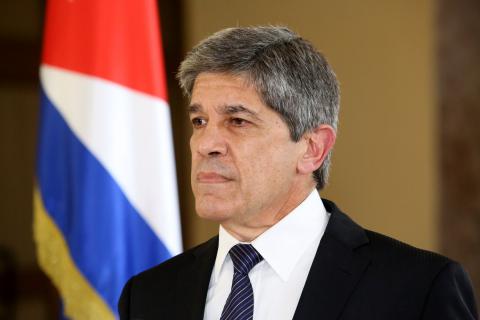 Нью-Йорк, 28 сентября. Куба надеется получить информацию о расследовании нападения с коктейлями Молотова на ее посольство в Вашингтоне, сообщил сегодня прессе высокопоставленный представитель Министерства иностранных дел острова.Замминистра Карлос Фернандес де Коссио заверил, что пока не располагает никакой информацией о человеке, который в воскресенье бросил два коктейля Молотова в дипломатический штаб в столице США.«То, что мы сделали, — это предупредили об обстоятельствах, которые заставляют некоторых людей в Соединенных Штатах с террористическими наклонностями полагать, что они могут безнаказанно действовать против кубинского посольства», — заявил он, имея в виду предыдущее нападение с применением автомата АК-47 в 2020 году.А пока, настаивал он, мы ждем результатов расследования, проведенного правоохранительными органами США.В заявлении, опубликованном министерством иностранных дел Кубы, нападение 24 сентября названо террористическим и напоминается, что спустя три года после первого насильственного акта преступник все еще ожидает суда.Правительство США отказалось квалифицировать произошедшее как террористический акт, также подчеркивается в документе.В то же время он подчеркивает особое обязательство северной страны принять соответствующие меры для защиты помещений кубинского представительства, как это установлено Венской конвенцией о дипломатических сношениях.В документе предупреждается о послании, которое передается относительно позиции правительства США перед лицом угроз такого рода в адрес этой и других иностранных штаб-квартир в Вашингтоне.По запросу кубинской дипломатической миссии офицеры Секретной службы США получили доступ в кубинскую штаб-квартиру и к объектам, для проверки насильственной акции.«Антикубинские группировки прибегают к терроризму, потому что чувствуют безнаказанность, о чем Куба неоднократно предупреждала власти США», — подчеркнул глава МИД в другом сообщении, опубликованном на платформе микроблогов. (Пренса Латина)Нападение на посольство Кубы в США вызвало волну неприятия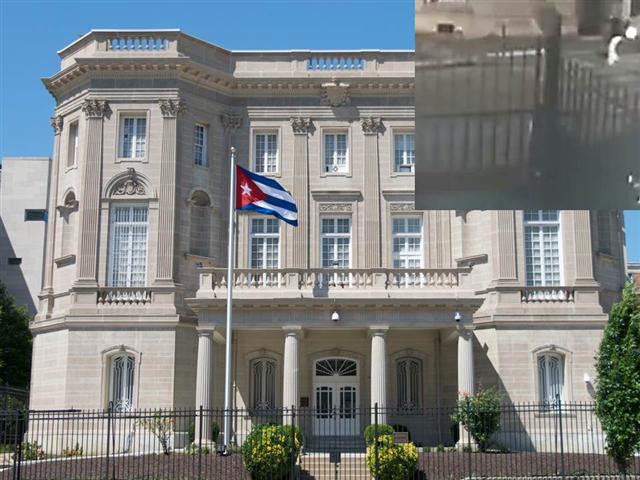 Гавана, 26 сентября. Кубинцы, проживающие за границей, и организации, солидарные с Кубой, выразили решительное осуждение недавно совершенного нападения на кубинское посольство в Вашингтоне.Теракт был осуществлен 24 сентября с использованием двух коктейлей Молотова. В апреле 2020 года, неизвестный обстрелял посольство из автомата, причинив зданию материальный ущерб.Правительства нескольких стран и групп, политические партии и деятели из Латинской Америки и других регионов выразили солидарность кубинскому правитедьству.Кубинцы и члены ассоциаций иностранцев, обучавшихся на Кубе, отвергли инцидент и раскритиковали безнаказанность, с которой эти нападения происходят в столице США.Представители организаций солидарности с Кубой в США собрались в понедельник на митинг солидарности перед подвергшимся нападению посольством, где возложили цветы и потребовали положить конец нападениям и терроризму против Кубы.Протестующие подчеркнули иронию того, что, хотя Куба была несправедливо включена Госдепартаментом США в список государств-спонсоров терроризма, действия такого рода совершаются в США против кубинского посольства и дипломатического персонала.Президент Кубы Мигель Диас-Канель осудил нападение в понедельник и заявил, что это был акт насилия и беспомощности, который мог стоить ценных жизней, и потребовал действий от властей США.Министр иностранных дел Бруно Родригес также заверил, что антикубинские группировки прибегают к терроризму, потому что чувствуют безнаказанность, о чем Куба неоднократно предупреждала власти США. (Пренса Латина)Куба и ПАОЗ: сотрудничество для защиты здоровья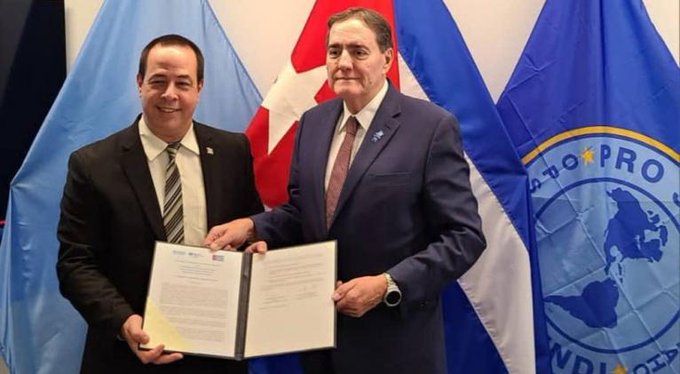 Вашингтон, 29 сентября. Министр здравоохранения Кубы Хосе Анхель Порталь и директор Панамериканской организации здравоохранения (ПАОЗ) Жарбас Барбоса да Силва подписали Стратегию сотрудничества на период 2023-2027 гг.Подписание состоялось в ходе 60-й сессии Руководящего совета ПАОЗ, проходящей в Вашингтоне, сообщили в министерстве здравоохранения карибской страны.По словам кубинского министра, этот документ «представляет собой очень важный инструмент для руководства действиями технического сотрудничества между обеими сторонами в течение следующих пяти лет» и обеспечивает полную поддержку решения продолжить путь сотрудничества.Текст, добавил он, является результатом обширной работы команды, в ходе которой были оценены национальные приоритеты здравоохранения; стратегии сотрудничества Панамериканской организации здравоохранения и Всемирной организации здравоохранения (ВОЗ); а также Повестка дня на период до 2030 года с Целями устойчивого развития ООН.Направления работы, содержащиеся в документе, уточнил он, укрепляют сотрудничество в обоих направлениях и открывают новые пути для его укрепления с учетом нынешней экономической, демографической и социальной ситуации на Кубе и ее неизбежного воздействия на здоровье населения.Существование на Кубе восьми сотрудничающих центров ВОЗ/ПАОЗ, подчеркнул он, является еще одним свидетельством разнообразия потенциала, который мы имеем в нашей работе не только на благо Кубы, но также на благо региона и мира, подчеркнул Порталь.В разгар сложнейших обстоятельств, заявил министр здравоохранения, «Куба ратифицирует свою приверженность и готовность продолжать укреплять и расширять связи с ПАОЗ, а также неустанно работать для защиты здоровья и жизни в любой точке планеты».  (Пренса Латина)Куба приглашена на Международную книжную ярмарку антропологии в Мексике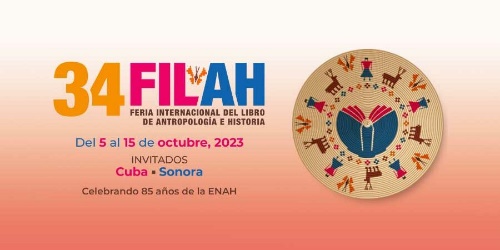 Мехико, 29 сентября. Куба станет страной-гостем на 34-й Международной книжной ярмарке по антропологии (FILAH), которая пройдет с 5 по 15 октября в Музее антропологии в Мехико, сообщается сегодня.В пресс-релизе организаторы указывают, что будут представлены две фотовыставки штата и страны-гостя, Соноры и Республики Куба: серия портретов, которые будут вести диалог друг с другом.Авторы книги — фотографы Рикардо Леон и Хулио Анхель Ларраменди Хоа соответственно, — расскажут о составе и разнообразии населения Соноры, населяющего пустыни, горы, долины и побережья; и во-вторых, нынешним жителям Карибских островов, их происхождению, самобытности, унаследованным и приобретенным традициям.В примечании добавляется, что к этой паре выставок, которые пройдут во Временном выставочном зале места проведения и организованы федеральным Министерством культуры, будет добавлено пять выставок.В первой зрители увидят фотоработы художника Вернера Сегарры, запечатленные более 40 лет в Сьерра-Альта Соноры, что позволит нам познакомиться с сонорскими ковбоями, позирующими в их естественной среде обитания, с их едой, повседневными задачами, жизнью, праздниками, настроением, семьями, религией и культурой.С другой стороны, на 34-й выставке FILAH, которая также отмечает 85-летие Национальной школы антропологии и истории (ENAH), откроется иллюзорная выставка. Она будет состоять из изображений, инфографики, предметов этнографического, археологического и лингвистического характера, свидетельствующих об антропологической практике этого учебного заведения на протяжении всего его существования.Параллельно в Национальной антропологической библиотеке Совет палеонтологии под председательством исследователя Жозефины Агилар представит монтаж «Совет мексиканской палеонтологии», состоящий из 14 инфографик, посвященных достижениям этой научной дисциплины в Мексике. (Пренса Латина)Российское общество дружбы с Кубой проводит ежегодное собрание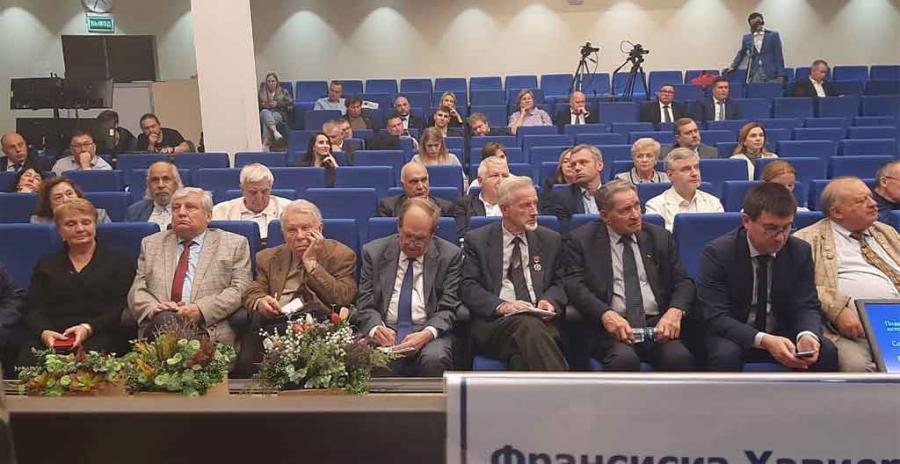 Москва, 30 сентября. 29 октября в Москве состоялось ежегодное собрание Российского общества дружбы с Кубой, в котором приняли участие представители 14 отделений организации в различных регионах страны, а также представительство Кубинского института дружбы с народами (ИКАП) и Посольства Кубы в РФ.На открытии мероприятия президент РОДК Алексей Лавров вспомнил слова исторического лидера кубинской революции Фиделя Кастро, сказанные им во время первого визита в Советский Союз, о том, что "русский народ невозможно победить".В своем выступлении Одалис Варгас, официальный представитель ИКАП, передала приветствие от Фернандо Гонсалеса Льорта, президента этой организации, и поблагодарила Российское общество дружбы с Кубой за решающий вклад и участие в создании памятника Фиделю Кастро в Москве, за поддержку в борьбе против блокады США и за исключение Кубы из списка государств-спонсоров терроризма. В ходе встречи была дана оценка работы РОДК не только в Москве, но и в ряде регионов, присутствовавших на мероприятии, и определены приоритетные задачи на предстоящий 2024 год. Также было сообщено, что в следующем году состоится Международная конференция солидарности с Кубой, в которой примет участие президент ИКАП. (Посольство Кубы в России)Российско-латиноамериканская парламентская конференция будет проводиться ежегодно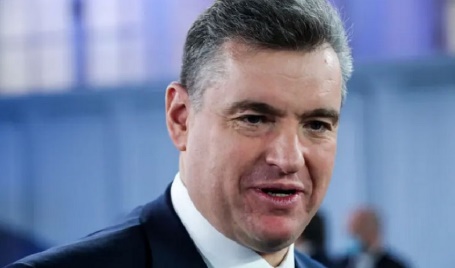 Москва, 1 октября. Парламентская конференция "Россия - Латинская Америка" станет ежегодной, сообщил сегодня председатель Комитета по международным делам Государственной Думы РФ Леонид Слуцкий."Наше двустороннее сотрудничество станет одним из локомотивов в создании нового многополярного миропорядка на планете", - заявил Слуцкий на одном из круглых столов, прошедших в воскресенье, сообщает Prensa Latina.Первая международная парламентская конференция "Россия - Латинская Америка" проходит в Москве с 29 сентября по 2 октября по инициативе Государственной Думы (нижней палаты российского парламента).Парламентарии из стран Латинской Америки и Карибского бассейна, представители экспертного сообщества, общественные деятели и дипломаты в течение нескольких дней обсуждают со своими российскими коллегами актуальные вопросы международной парламентской повестки дня.В первый день работы конференции к ее участникам обратился Президент России Владимир Путин, отметивший такие фигуры латиноамериканских лидеров, как Фидель Кастро, Эрнесто Че Гевара и Сальвадор Альенде.В рамках конференции также состоялись двусторонние встречи спикера Государственной Думы Вячеслава Володина с руководителями парламентов стран региона Латинской Америки и Карибского бассейна. (Пренса Латина)ГЛАВНОЕБЛОКАДА США ПРОТИВ КУБЫМЕЖДУНАРОДНЫЕ ОТНОШЕНИЯДВУСТОРОННИЕ ОТНОШЕНИЯ